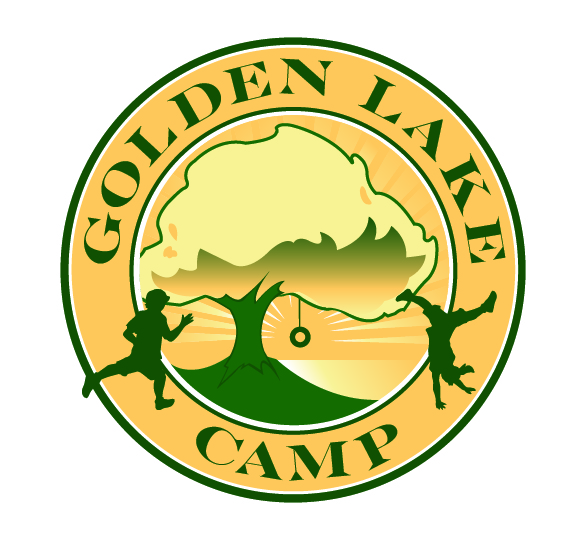 Volunteer Counsellor Application Form 2019Hi there! So you'd like to apply to volunteer to counsel at Golden Lake Camp? Well, that's awesome! I hope you have read up on the volunteer counsellor position by looking at the job description. Please fill this application out as thoroughly as possible so that we know all about you.Please send completed applications and reference forms to glc.volunteering@gmail.com!NAME	BIRTHDAY	MALE/FEMALE	(First name)	(Last name)	(Day) (Mo) (Yr) STREET ADDRESS			TOWN/ CITY	PROV	P. CODE	EMAIL	PHONE			(by providing your email you are giving consent to be contacted by email) PLEASE INDICATE THE WEEKS YOU ARE AVAILABLE TO WORK AT GOLDEN LAKE CAMPHOW MANY YEARS HAVE YOU WORKED AT A SUMMER CAMP?DESCRIBE ANY LEADERSHIP DEVELOPMENT CAMPS OR PROGRAMS YOU HAVE BEEN INVOLVED INPREVIOUS CAMP EXPERIENCE – PLEASE TELL US ABOUT ANY CAMP EXPERIENCE YOU MAY HAVEPREVIOUS WORK EXPERIENCE – TELL US ABOUT ANY NON‐CAMP WORK/VOLUNTEER EXPERIENCE THAT ISN’T CAMP RELATEDWHY DO YOU WANT TO WORK AT GOLDEN LAKE CAMP THIS SUMMER?WHAT CHALLENGES DO YOU ANTICIPATE IF YOU GET THIS JOB?Do you have a current police check?	If not, you will need to get one by your arrival at camp.Contractual Obligations ‐ As a United Church Camp with the goal of bringing kids and staff into a personal relationship with Jesus Christ, we have certain obligations in our contract that we feel help us do that, including abstaining from alcohol, drugs, and sex while on contract, as well as providing an atmosphere that welcomes open conversation about faith. By working at Golden Lake Camp, you are agreeing to these obligations. Would any of these policies pose a problem for you?	Please make note to contact us if things change.First Time Staff Applicants, please include two completed reference forms with your application.Week 1: Junior 1/ Intermediate OAC 1July 7 – 13Week 5: Intermediate 2 /Junior OAC 2Aug 4 - 10Week 2: Intermediate 1/ Junior OAC 1July 14 – 20Week 6: Junior 3 / Intermediate OAC 2Aug 11-17Week 3: Junior 2/ Youth Outdoor SkillsJuly 21 - 27Week 7: Senior YouthAug 18 - 24Week 4: Scamper / Youth Outdoor SkillsJuly 28 – 30